第8号様式(第8条関係)受付屋外広告物改修移転除却変更届受付　年　　月　　日　　精華町長　様住所　　　　　　　　　届出者　　　　　　　　　　　　氏名　　　　　　　　印(　　　番)　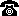 　　　　　　改修　次のとおり移転したので届け出ます。　　　　　　除却　年　　月　　日　　精華町長　様住所　　　　　　　　　届出者　　　　　　　　　　　　氏名　　　　　　　　印(　　　番)　　　　　　　改修　次のとおり移転したので届け出ます。　　　　　　除却　年　　月　　日　　精華町長　様住所　　　　　　　　　届出者　　　　　　　　　　　　氏名　　　　　　　　印(　　　番)　　　　　　　改修　次のとおり移転したので届け出ます。　　　　　　除却設置位置設置位置許可番号許可番号第　　　　　号第　　　　　号第　　　　　号許可年月日許可年月日年　　月　　日年　　月　　日年　　月　　日完了年月日完了年月日年　　月　　日年　　月　　日年　　月　　日備考備考